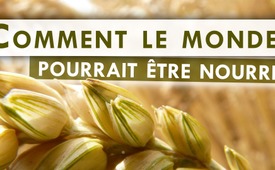 Comment le monde pourrait être nourri – une découverte sensationnelle à nouveau disponible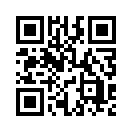 Dès la fin des années 1980, des chercheurs suisses ont fait une découverte sensationnelle qui pourrait résoudre le problème de la faim dans le monde. Cependant, comme cette méthode ne nécessite pratiquement aucun engrais et aucun pesticide, les résultats des recherches sur cette possibilité de produire des céréales, des légumes et du poisson d'une qualité sans précédent ont disparu à l'instigation du géant pharmaceutique impliqué. Mais il y a de l'espoir : les connaissances collectées de cette découverte de « code primitif » sont à nouveau accessibles à tous !En 2021, pas moins de 828 millions de personnes souffraient de faim dans le monde. Une personne sur dix souffre de faim chronique et toutes les treize secondes un enfant de moins de cinq ans meurt de faim. Selon la Welthungerhilfe, c’est en Afrique subsaharienne et en Asie du Sud que le problème de la faim prédomine. Mais même en Europe, on parle de plus en plus d'une crise alimentaire imminente. Il y a de nombreuses raisons à cela, allant des guerres et des politiques de sanctions, de la spéculation alimentaire et des gouvernements corrompus aux entreprises agroalimentaires géantes qui contrôlent le marché et évincent les petits agriculteurs.
Mais tout cela n’a pas lieu d’être ! Il y a une découverte dans l'agriculture qui a juste besoin d'être exploitée. Avec la même quantité de terre et de travail, elle promet des rendements nettement plus élevés, et le tout sans génie génétique. Les plantes ont besoin de peu d'engrais, pas de pesticides et mûrissent en moins de temps. Le blé ne pousse pas seulement avec une tige, mais en grappes, le maïs développe trois à six épis au lieu d'un ou deux.
La graine reste entre les mains de l'utilisateur car elle peut à nouveau germer. Les agriculteurs ne sont donc pas dépendants des fournisseurs de semences, comme c'est le cas, par exemple, des semences hybrides commercialisées par Monsanto* [*maintenant : Bayer AG] [= semences peu germinables la deuxième année].
Les médias grand public ont cessé d'aborder le sujet après quelques premiers reportages dans les années 1990, mais Kla.tv en a parlé [www.kla.tv/13397] :
« A la fin des années 1980, les chercheurs suisses Dr. Guido Ebner et Heinz Schürch ont fait une découverte sensationnelle dans les laboratoires du géant pharmaceutique Ciba-Geigy à Bâle, devenu Novartis. Lors d'expériences en laboratoire, ils ont exposé des céréales et des œufs de poisson à un « champ électrostatique ». Résultat : étonnamment, des « formes primitives » ont grandi. Ces produits étaient plusieurs fois plus résistants et productifs que les plantes ou les poissons conventionnels ou génétiquement modifiés. Ils ont prospéré sans engrais ni pesticides ni médicaments.
En tant que leader des fabricants de pesticides chimiques, Ciba-Geigy se retrouve désormais en conflit d'intérêts. Conclusion : la découverte repose dans les tiroirs de l'Office Européen des Brevets pour éviter les contrefaçons à l'extérieur de l'entreprise. » [www.kla.tv/13397]
En brevetant cette découverte révolutionnaire, le mastodonte des pesticides de l'époque, Ciba-Geigy, était effectivement propriétaire de la propriété et a pu contrecarrer toute autre recherche visant à continuer à tirer profit des produits phytosanitaires et des cultures génétiquement modifiées.
Mais l'histoire ne s'arrête pas là, Dieu merci, car dix ans plus tard, les brevets sont redevenus libres. Daniel Ebner, biologiste et fils de l'un des chercheurs, l'a acheté et a poursuivi les recherches avec son frère Christoph Nikunja Ebner. Ensemble, ils ont fondé l'Institut Guido Ebner pour soutenir et promouvoir de nouvelles recherches. Ils veulent mettre leurs résultats à disposition principalement dans les pays en développement, car les semenciers occidentaux comme Bayer y sévissent également, rendant les agriculteurs dépendants.
Depuis, diverses études et essais de terrain ont été menés au Burkina Faso, au Guatemala, au Paraguay et en Bavière avec du blé, du maïs, du riz, des pommes de terre, des tomates, des haricots, du soja, des radis, et d'autres plantes, et en pisciculture. Dans ces études, des connaissances supplémentaires sur l'effet primitif ont été acquises. En raison du temps de croissance raccourci des plantes, la culture est également possible dans les régions du monde où c’était auparavant difficile. Il s'agit par exemple des plateaux montagneux ou des régions froides où la saison de croissance est courte. Cela rendra habitables d'autres régions du monde qui étaient auparavant presque désertes. Dans d'autres régions, deux récoltes par an seront alors possibles au lieu d'une seule.
En 2007, le journaliste d'investigation suisse Luc Bürgin a écrit un livre sur cette découverte afin que la connaissance du principe de fonctionnement révolutionnaire de ce qu’on appelle le code primitif ne soit pas oubliée. En collaboration avec Daniel Ebner, le livre « Der Urzeit-Code. Die ökologische Alternative zur umstrittenen Gen-Technologie », (Français : Le Code Primitif. L'alternative écologique à la technologie OGM controversée), qui a récemment été publié dans sa deuxième édition.
En outre, l'Institut Guido Ebner met ses connaissances accumulées à la disposition des agriculteurs, des jardiniers associés et des pisciculteurs pour une application pratique. Ainsi, les particuliers peuvent également accéder à ces connaissances et acquérir des outils tels que des bacs d'essais agricoles, une caisse verte pour le jardin ou la caisse à poissons pour les pisciculteurs.
Vous pouvez trouver le titre du livre et le site internet de l'institut dans les sources.
L'avidité pour le profit et le pouvoir des corporations agricoles doit être brisée, alors parlez au plus grand nombre de cette découverte révolutionnaire ! Parce que l'approvisionnement alimentaire de nombreuses personnes dans le monde est actuellement en danger, bien qu'il existe un moyen d'augmenter considérablement la production alimentaire. Et cela SANS génie génétique !de mmmSources:Code Primitif 
Livre „Der Urzeit-Code“, 2e édition, de Luc Bürgin, paru aux éditions Langen Müller Verlag, Munich. Site Internet du livre :
www.urzeitcode.com
Site de l’Institut Guido-Ebner : www.fios-greenbox.net
Reportage de Kla.tv: www.kla.tv/13397
Article sur la découverte du Code primitif : https://www.elstel.org/urzeit-code.html
La faim dans le monde : https://www.welthungerhilfe.de/hunger/
https://www.anonymousnews.org/meinung/russland-sanktionen-europas-selbst-gemachte-hungerkrise/
https://bruchsaler-friedensinitiative.de/2022/06/10/eu-verschaerft-hungerkrise-2/
www.kla.tv/7844
La mort des paysans en Europe : https://apolut.net/jean-ziegler-welthunger/
Hybride : https://de.wikipedia.org/wiki/Hybride
https://stadt-land-blüht.de/alles-zum-saatgut/Cela pourrait aussi vous intéresser:#Agriculture - www.kla.tv/Agriculture

#Environnement - www.kla.tv/Environnement

#Alimentation - www.kla.tv/AlimentationKla.TV – Des nouvelles alternatives... libres – indépendantes – non censurées...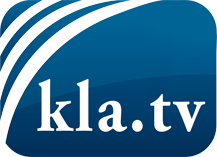 ce que les médias ne devraient pas dissimuler...peu entendu, du peuple pour le peuple...des informations régulières sur www.kla.tv/frÇa vaut la peine de rester avec nous! Vous pouvez vous abonner gratuitement à notre newsletter: www.kla.tv/abo-frAvis de sécurité:Les contre voix sont malheureusement de plus en plus censurées et réprimées. Tant que nous ne nous orientons pas en fonction des intérêts et des idéologies de la système presse, nous devons toujours nous attendre à ce que des prétextes soient recherchés pour bloquer ou supprimer Kla.TV.Alors mettez-vous dès aujourd’hui en réseau en dehors d’internet!
Cliquez ici: www.kla.tv/vernetzung&lang=frLicence:    Licence Creative Commons avec attribution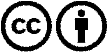 Il est permis de diffuser et d’utiliser notre matériel avec l’attribution! Toutefois, le matériel ne peut pas être utilisé hors contexte.
Cependant pour les institutions financées avec la redevance audio-visuelle, ceci n’est autorisé qu’avec notre accord. Des infractions peuvent entraîner des poursuites.